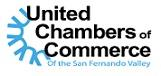 2021 INSPIRATIONAL WOMEN SAN FERNANDO VALLEY NOMINATION FORMThe United Chambers of Commerce is proud to announce our 7th Annual Inspirational Women of the San Fernando Valley Awards to be held on September 30, 2021 at the (venue TBD)The event will recognize women who have inspired, achieved and made the San Fernando Valley a better place. Honorees will be selected from a wide array of industries, including, but not limited to, business, social services, health care and medicine, education, community advocacy, arts, government and non-profit, among others.The honorees will be selected by a group of distinct individuals. The selection committee will be looking for women who have made a profound impact in the San Fernando Valley.Self-nominations are welcomeNominee information:Name: Organization: Title: Address: Phone: Email:Nominated by:Name: Organization: Title: Address: Phone: Email:Please tell us about the nominee and her accomplishments, for example:Please describe how the nominee has had a positive impact in the San Fernando ValleyWhat obstacles has the nominee overcome and what impact did it have on their organization | companyWhy is the nominee inspirational to you?Describe how the nominee, formally or informally has been a mentorPlease provide a separate no more than 1-page biography of the nomineeAll nominations must be submitted no later than July 30, 2021By Mail:United Chambers of Commerce Attn: Marian Jocz5121 Van Nuys Blvd., Suite 203 Sherman Oaks, Ca 91403Questions? (818) 981-4491Marian@unitedchambers.org